Bathing water profile - KingsbarnsBathing water classificationBathing water descriptionThe Kingsbarns bathing water is on the Fife coast, east of Kingsbarns town. It is a gently sloping sandy bay, about 800 metres long. The beach is popular with walkers as the Fife coastal footpath passes close by. Depending on the tide, the distance to the water’s edge can vary from 20–260 metres.Site details:Local authority: Fife CouncilYear of designation:	 1999Water sampling location: NO 60414 12362Risks to water qualityThis bathing water is at risk of short term pollution following heavy rainfall. Bathing is not advised during or 1-2 days after heavy rainfall due to the risk to bathers’ health from water pollution.Pollution risks include sewer overflows. Catchment description	The Kingsbarns bathing water catchment extends to 3 km2. The area is mainly rural (96%) with arable agriculture the major land use. Approximately 4% of the catchment is urban. The main population centre is the small town of Kingsbarns. There are no main rivers within the catchment. However, the Cambo Burn is approximately 300 metres south of the bathing water. The Strathmore and Fife area was designated as a surface water Nitrate Vulnerable Zone in 2002.Map 1: Kingsbarns bathing water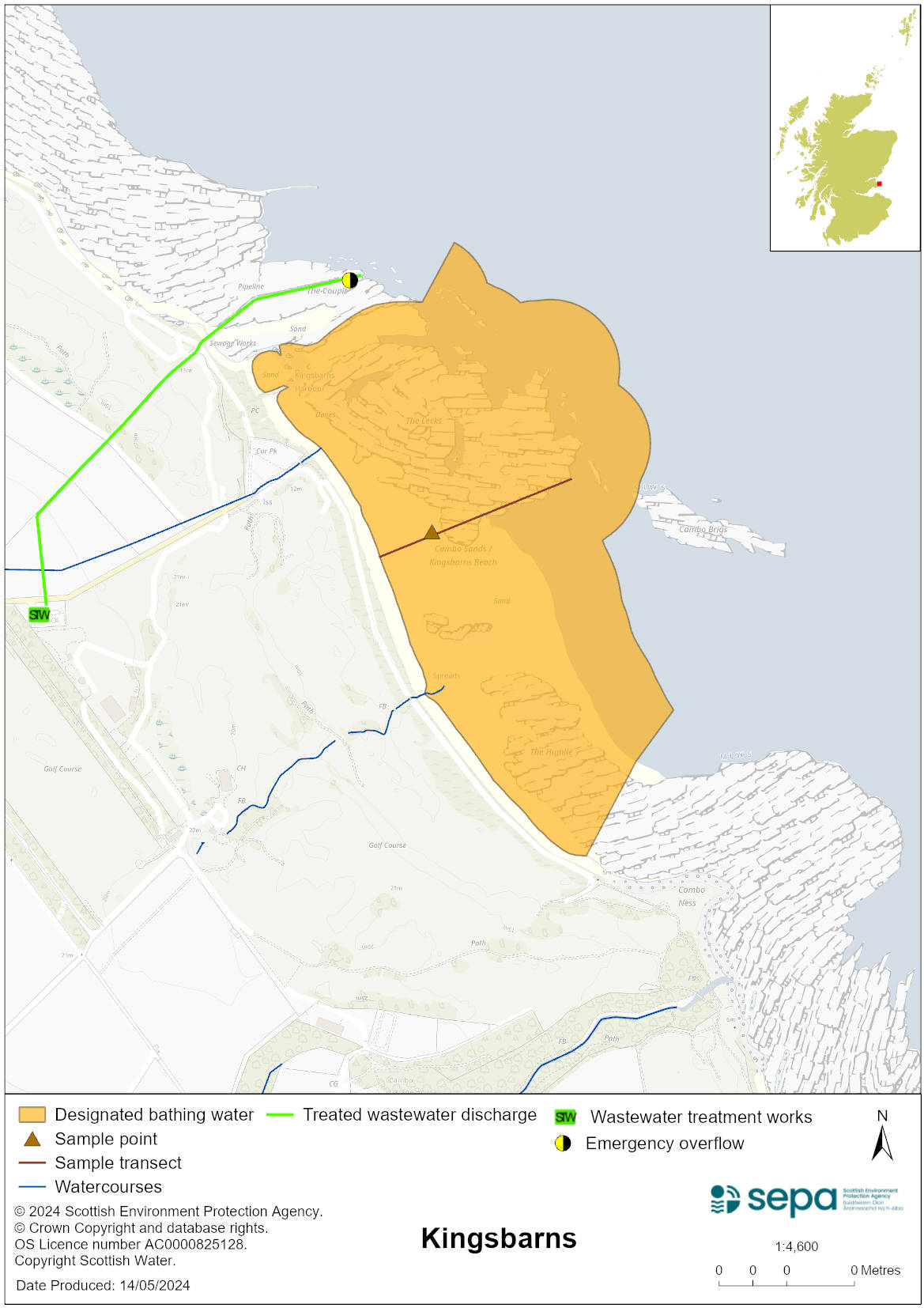 Map 2: Catchment draining into Kingsbarns bathing water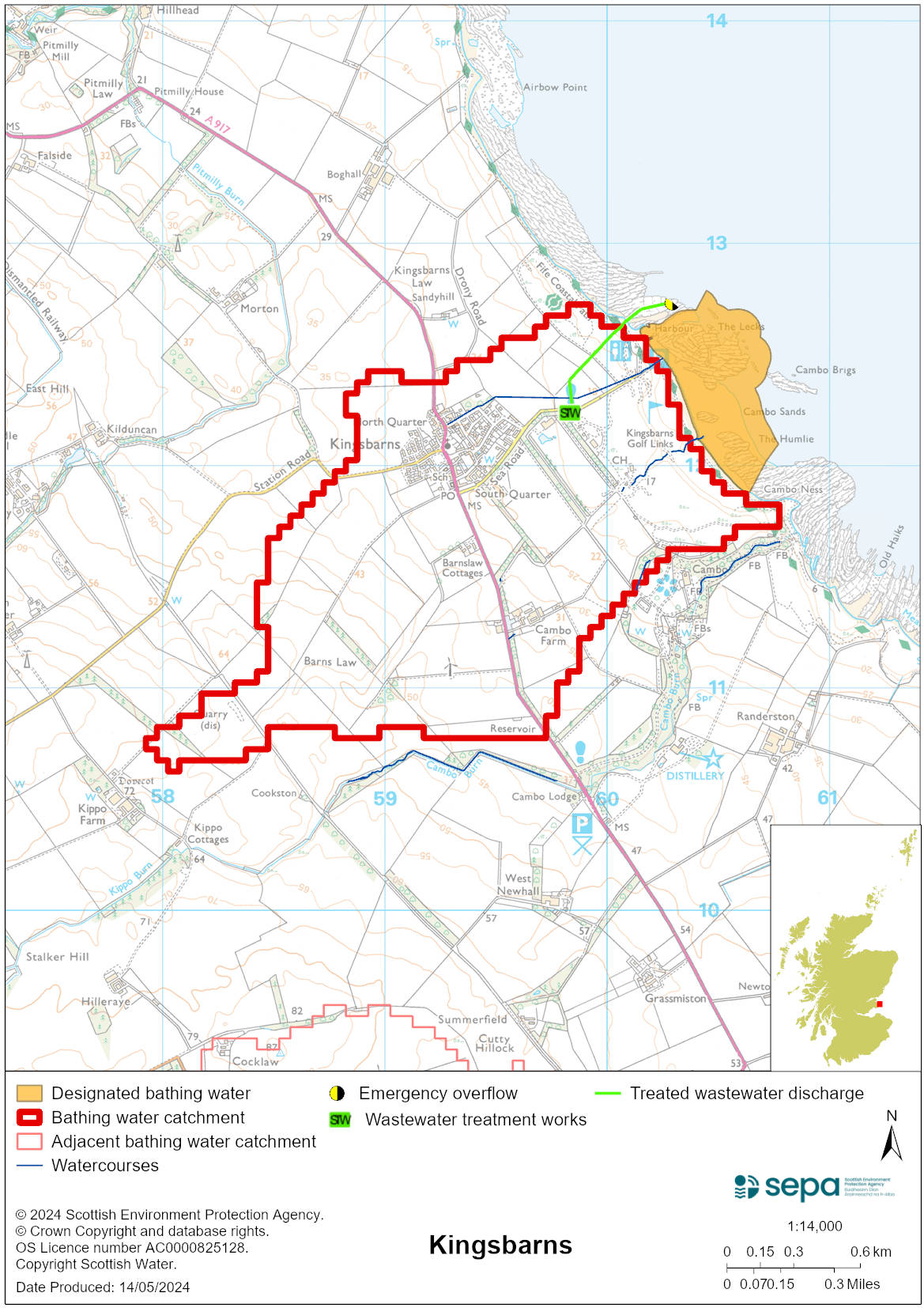 Improving bathing water qualitySewageScottish Water provides most waste water collection and treatment services in Scotland.Kingsbarns sewage treatment works consists of a submerged aerated media system and sand filtration. Treated effluent is discharged to the North Sea via a long sea outfall. During the bathing season the final effluent is also subject to ultraviolet disinfection to ensure high water quality.AgricultureThere are no impacts from agriculture affecting this bathing water.Cyanobacteria (blue-green algae), algae and jellyfishMarine waters are not at risk of cyanobacteria overproduction. This bathing water is not at risk of excessive growth of macroalgae (seaweed) or phytoplankton.The possibility of increased jellyfish numbers in the water during summer months is a naturally occurring phenomenon. Most species common to the UK are harmless; the Marine Conservation Society advises to ‘look but don’t touch’.Pollution incidentsPollution can be reported via our website online form or by calling our 24 hours a day Pollution Hotline number 0800 80 70 60If pollution is reported to us, or identified by our routine water quality monitoring program, we will investigate and where necessary work with others to remediate. We may contact other relevant organisations including the local authority, that local health board, Scottish Water and Scottish Ministers. If there is a risk to human health the local authority is responsible for placing signs at the bathing water. Information will also be available on our website.Everyone can help to keep the bathing water clean:If you visit the beach with your dog clear up any foulingDon’t leave litter or feed birds - this encourages unnatural behaviour, and they can pollute the waterAt home, don’t flush wipes or other inappropriate items as these can block pipes and cause sewage spillsContact details and information sourcesSEPA bathing waters homepage SEPA rainfall dataScottish Government protected waters homepageFife CouncilFor information on accessing this document in an alternative format or language, please contact SEPA by emailing equalities@sepa.org.ukIf you are a user of British Sign Language (BSL), the Contact Scotland BSL service gives you access to an online interpreter, enabling you to communicate with us using sign language. contactscotland-bsl.org